§710.  Advertising signs1.  Advertising outside of licensed premises.  A person, except wholesale licensees and certificate of approval holders, may not advertise or permit to be advertised, by more than 5 signs, on the outside of any licensed premises, or on any building, ground or premises under that person's control and contiguous or adjacent to the licensed premises:A.  The fact that the licensee has liquor or any brand of liquor for sale;  [PL 1987, c. 45, Pt. A, §4 (NEW).]B.  The price at which liquor is sold by the licensee; or  [PL 1987, c. 45, Pt. A, §4 (NEW).]C.  Any other advertisement that indicates any reference to liquor other than the name of the licensed premises, an image accompanying the name of the licensed premises or a brand name or image appearing on a patio umbrella in an outside seating area of the licensed premises.  [PL 2019, c. 404, §15 (AMD).]For agency liquor stores, 2 of the 5 signs permitted by this subsection are agency liquor store signs as described by rule.[PL 2019, c. 404, §15 (AMD).]2.  Advertising inside of licensed premises.  A licensee may display no more than one sign inside the licensed premises, where it may be seen from the outside, advertising the fact that the licensee has liquor for sale.  The sign may not be more than 750 square inches in total area.[PL 1987, c. 342, §46 (AMD).]3.  Exception.  Subsection 1 does not prohibit the display of signs advertising sponsorship of specific sporting events and cultural events or sponsorship of a transportation system for transporting the public  as long as the signs are not displayed on a licensed establishment as defined in section 2, subsection 15.  Signs on a licensed establishment advertising sponsorship may be displayed with prior bureau approval.The bureau shall adopt rules implementing this subsection.[PL 1993, c. 730, §32 (NEW).]SECTION HISTORYPL 1987, c. 45, §A4 (NEW). PL 1987, c. 342, §46 (AMD). PL 1993, c. 730, §32 (AMD). PL 1997, c. 373, §69 (AMD). PL 2013, c. 207, §1 (AMD). PL 2019, c. 404, §15 (AMD). The State of Maine claims a copyright in its codified statutes. If you intend to republish this material, we require that you include the following disclaimer in your publication:All copyrights and other rights to statutory text are reserved by the State of Maine. The text included in this publication reflects changes made through the First Regular and First Special Session of the 131st Maine Legislature and is current through November 1, 2023
                    . The text is subject to change without notice. It is a version that has not been officially certified by the Secretary of State. Refer to the Maine Revised Statutes Annotated and supplements for certified text.
                The Office of the Revisor of Statutes also requests that you send us one copy of any statutory publication you may produce. Our goal is not to restrict publishing activity, but to keep track of who is publishing what, to identify any needless duplication and to preserve the State's copyright rights.PLEASE NOTE: The Revisor's Office cannot perform research for or provide legal advice or interpretation of Maine law to the public. If you need legal assistance, please contact a qualified attorney.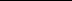 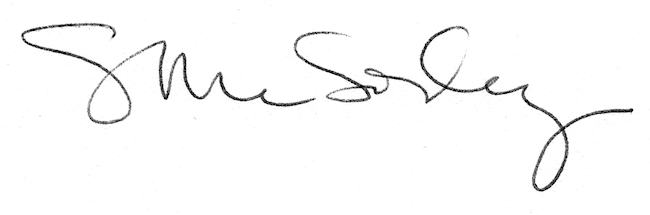 